ปฐมนิเทศนักศึกษากศน.บ้านแพ้ว2 ตุลาคม 2556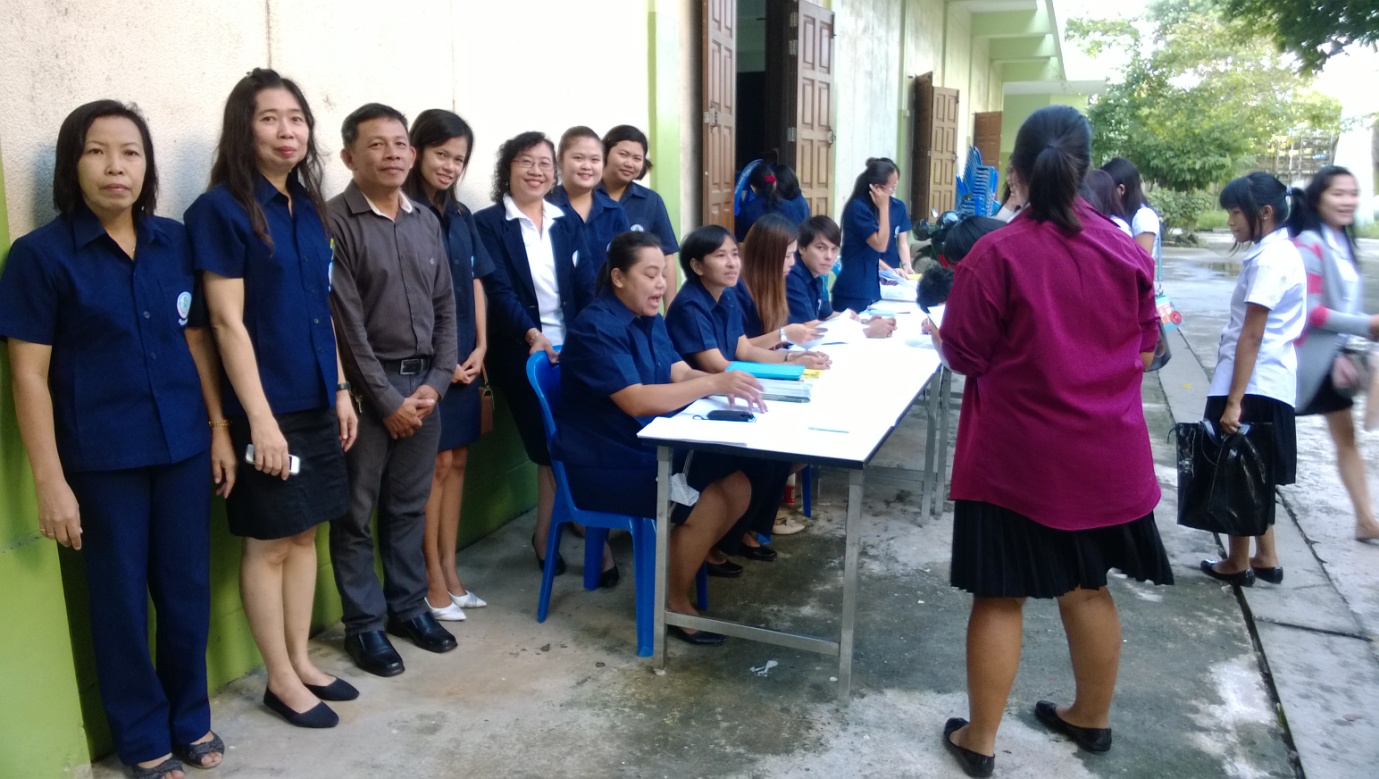 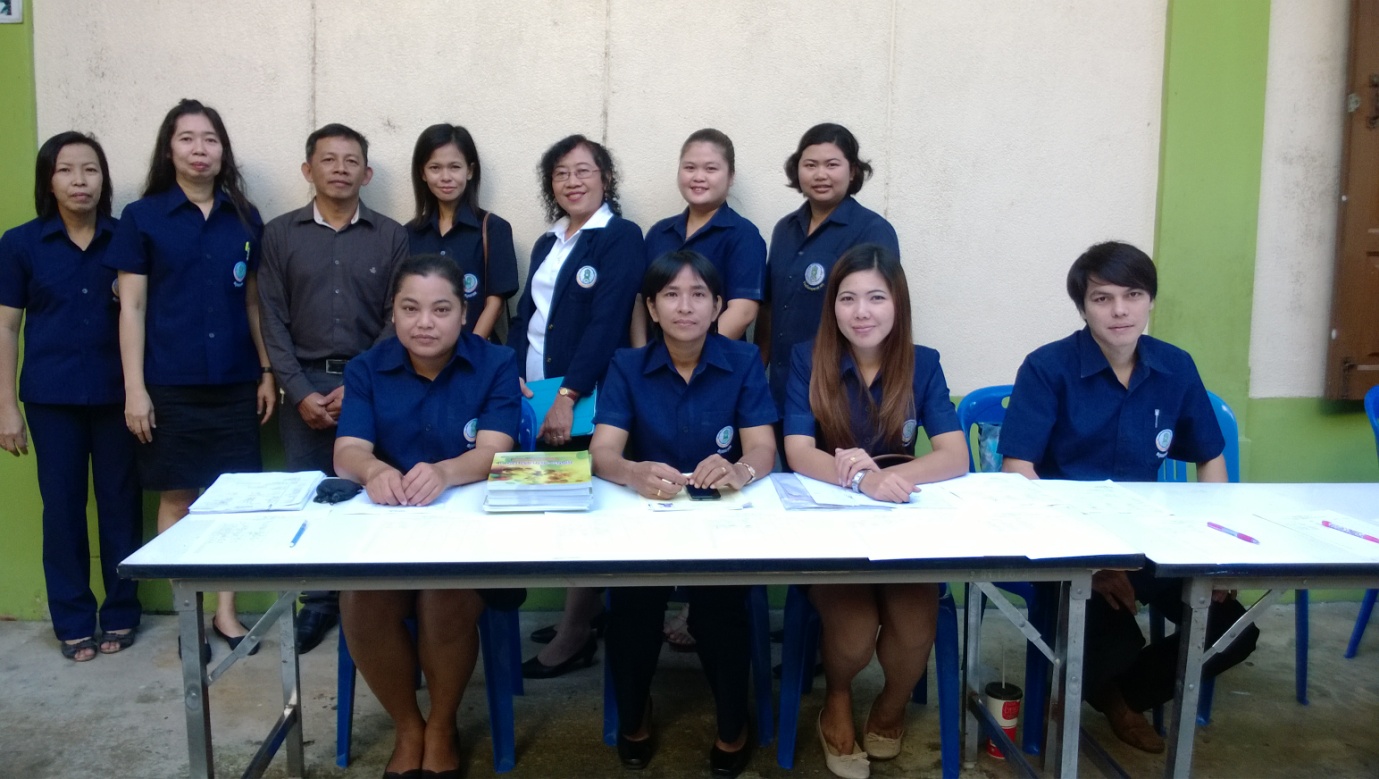 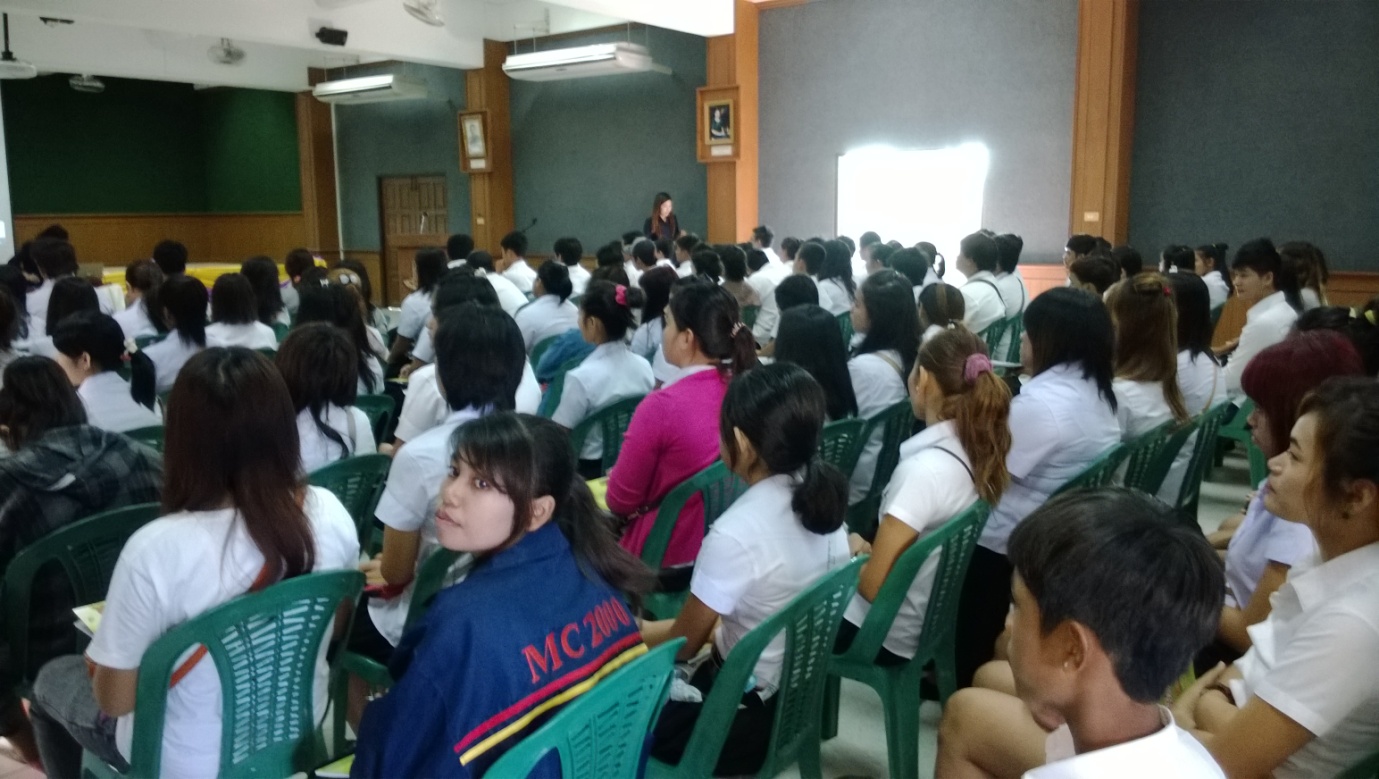 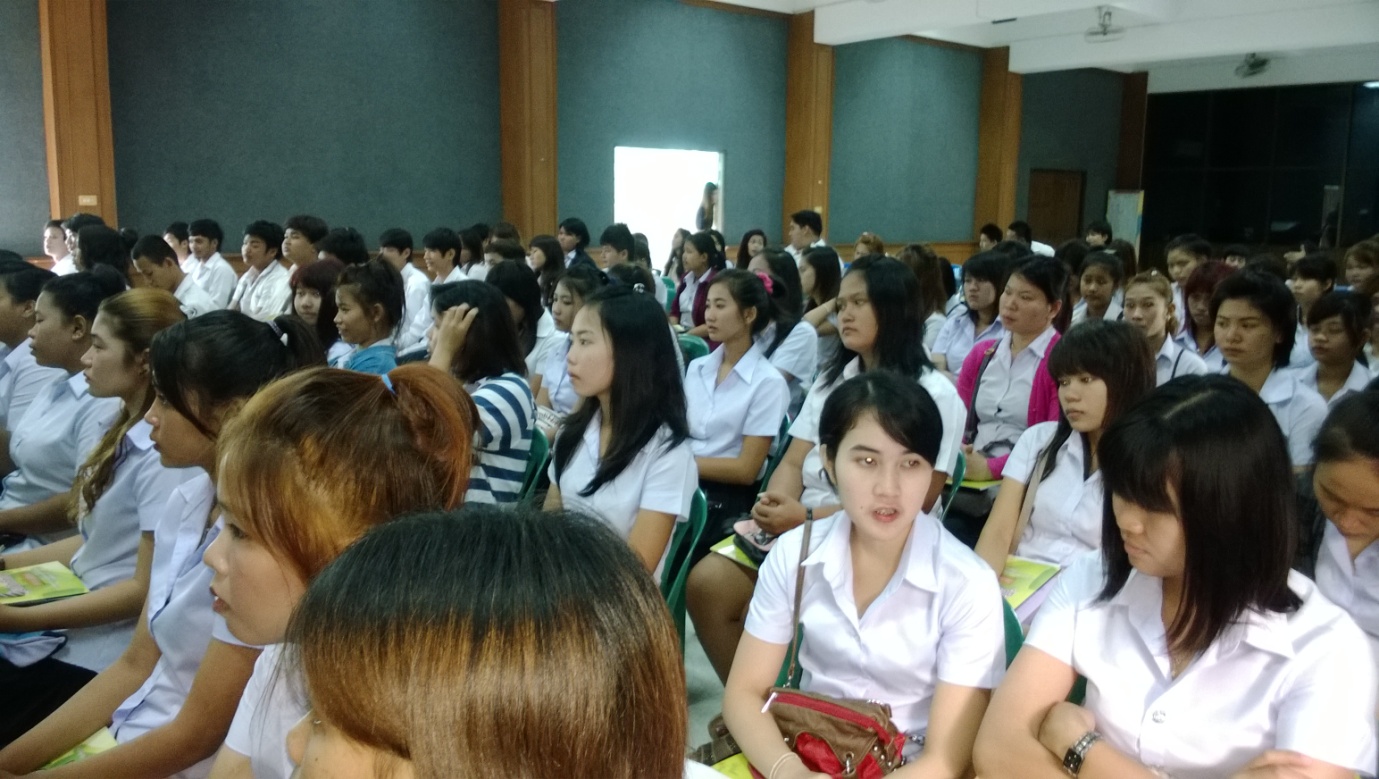 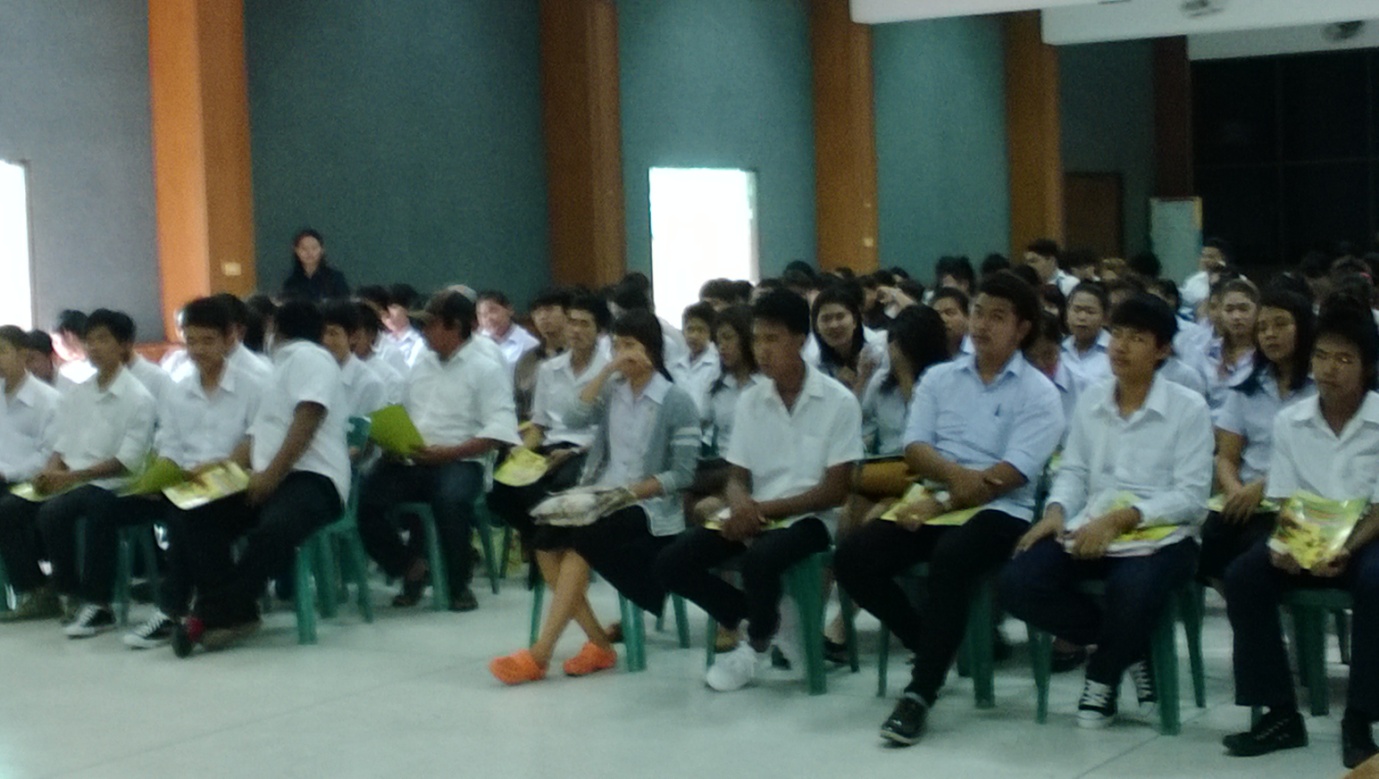 